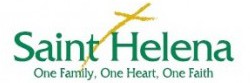 SHS Halloween Classroom Celebration GuidelinesGrades – 5-8Will have a dress down day (orange and black)Grade 5-8 will not parade around the schoolPre-K 3 & 4May parade around the Pre-K lotParents may sit/stand around the OUTSIDE of the drop off lotParkingPark along the street park road (Centre Park Drive)K-4Parade RouteStudents/teachers should exit through the front of the school, parade around the lower portion of the lot, head towards the 8th grade side, down to the lawn and enter the building through the gym entrance to return to their classrooms.One grade will parade at a time but classroom cohorts must be maintained.Students will be outside and wearing face coverings so they can parade in a line and do not need to be 6 feet apartAdditional parking is available in the empress lotDO NOT DOUBLE PARKGeneral Parade GuidanceCostume masks are not permittedA costume mask is not a substitute for a cloth face coveringPer the CDC, outside gatherings cannot exceed 250 peopleEach family can have up to 4 people present to watch the paradeAll spectators over the age of 2 must wear a face coveringSocial distancing must be maintained (6ft. between groups)Chairs are welcome and encouragedThe parade will be cancelled if it is raining/too cold